Prefeitura Municipal de Hortolândia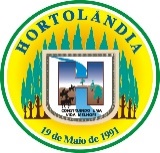 Secretaria de Educação, Ciência e TecnologiaEducação InfantilPlanejamento semanal das aulas suspensas nos termos do Decreto nº 4369/2020, com atividades realizadas de forma não presencial.Período: de 08/02 a 19/02 de 2021Unidade escolar: EMEIEF SEBASTIANA DAS DORES MOURA.Nível: Mini Grupo A e B – Professoras: Daiane e Kátia.Senhores Responsáveis, seguindo as regras e protocolos estabelecidos pela Secretaria Municipal de Educação, segue a proposta de atividades dessa quinzena, com principal foco no período de adaptação que aconteceria também durante o ensino presencial. Essas atividades garantem o engajamento entre os alunos e proporciona que as crianças se conheçam, visando assim a criação do vínculo afetivo. Atividade 1: Assistir ao vídeo de apresentação da professora e das educadoras que será postado no grupo de WhatsApp da sala.  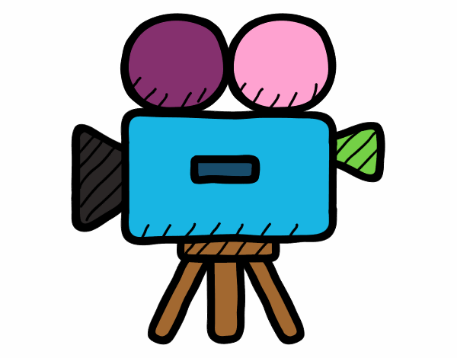 Atividade 2: Com a ajuda de um responsável enviar uma foto ou um vídeo da criança, no grupo de WhatsApp da sala.Atividade 3: Interação individual com a professora (cada professora fará uma chamada de vídeo, para conhecer seu aluno).Atividade 4: Escutar a história “Meu nome é Zé, e o seu qual é?” – da Professora Cíntia Pontes, com a narração da Professora Aline Bianca. Disponível em: https://www.youtube.com/watch?v=Frtzic_DqTE&feature=youtu.be. (Acesso em: 05/02/2021). Atividade 5: Qual o seu nome? E sua comida preferida? Gravar um vídeo da criança falando seu nome e sua comida preferida e enviar no grupo do WhatsApp da sala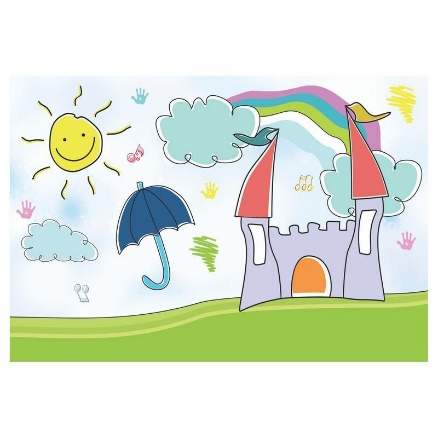 Atividade 6: (continuação do contato com a professora com os alunos). No quadro abaixo, pedir para a criança fazer um desenho livre (desenhar o que ela quiser, exemplo: sua família, o que ela gosta de fazer, com o que gosta de brincar, etc). 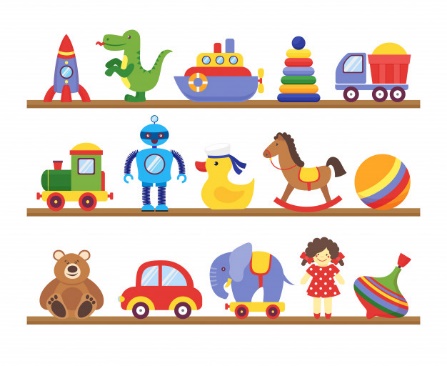 Atividade 7: Qual seu brinquedo favorito? Tire uma foto bem bonita com ele e mande no grupo de WhatsApp da sala. Atividade 8: Dançar é muito bom e nos traz muita alegria.Chame a família e grave um vídeo de você cantando e dançando sua música preferida!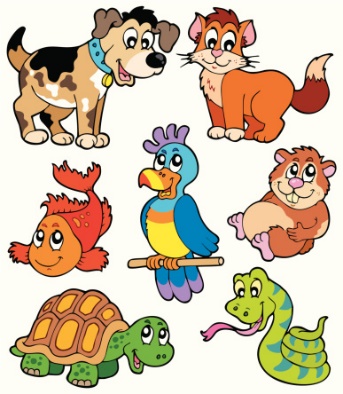 Atividade 9: Você tem algum bichinho de estimação? Nos mostre ele! Caso não tenha, nos fale qual gostaria de ter!Atividade 10: Qual sua brincadeira favorita? Convide sua família para brincar! Lembre-se de nos mandar no WhatsApp um vídeo brincando.